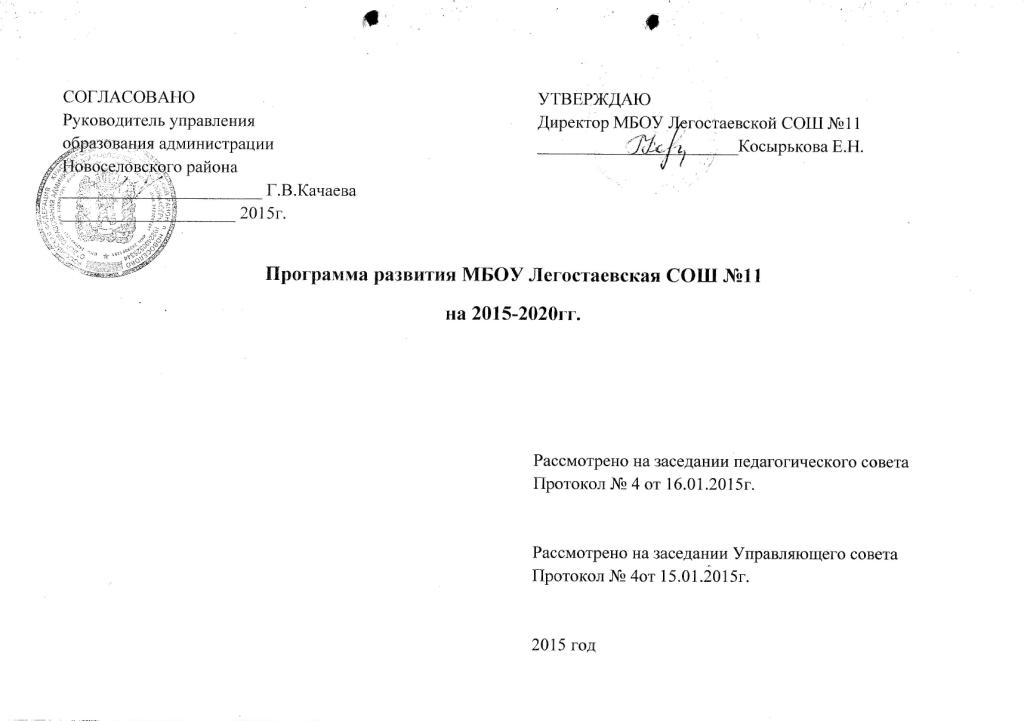 Программа развитияМБОУ «Легостаевская  СОШ №11 » на период 2015  -  2020 года Содержание:1. Краткая аннотация (паспорт) программы2. Информационно-аналитические данные о ШКОЛЕ 2.1.Краткая справка об истории школы 2.2.Информационная справка  2.3.Краткая характеристика социального окружения школы.3. Проблемно – ориентированный анализ работы школы и перспективы её развитияРеализуемые образовательные программыМатериально-техническая базаСоциальный паспорт школыКачество освоения школьниками основных образовательных программОбразовательный ценз педагогов4.Концепция развития школы4.1. Миссия школы4.2. Основные идеи развития школы и ожидаемый образ её выпускника4.3.Основные противоречия и цель развития школы4.4. Принципы образовательной политики школы4.5. Прогнозируемые результаты реализации идеи и принципов образовательной политики 4.6. Концепция и стратегия развития муниципальной системы развития                                                                                                                 4.6.1.Обновление содержания образования 4.6.2.Работа с кадрами.4.6.3. Внедрение информационно-коммуникационных технологий в
образовательный процесс.4.6.4. Одарённые  дети.4.6.5. Здоровый образ жизни и здоровьесберегающие технологии                            5. Основные направления реализации программы развития школыНаправление 1. Модернизация содержательной и технологической сторон образовательного процесса                                                           Первое направление (план)Направление 2. Создание условий, обеспечивающих личностный рост всех субъектов образовательного процесса                                  Второе направление (план)Направление 3. Создание в рамках школы открытого информационного образовательного пространства Третье направление(план)Направление 4.  Одарённые детиЧетвертое направление (план)Направление 5.  Внедрение технологий здоровьесбережения и  обеспечение медика-социально-психолого-педагогического сопровождения учащихся Пятое направление (план)КРАТКАЯ АННОТАЦИЯ (ПАСПОРТ) ПРОГРАММЫ2. ИНФОРМАЦИОННО – АНАЛИТИЧЕСКИЕ ДАННЫЕ О ШКОЛЕ.2.1. Краткая справка об истории школы.Здание школы построено в 1981году, имеет 2 этажа и рассчитано на 192 учащихся. В 2003 году школе присвоено звание им. Р.В.Можнова2.2. Информационная справкаМуниципальное бюджетное образовательное учреждение Легостаевская средняя общеобразовательная шкрола №11 им. Р.В.МожноваЮридический адрес: 662443, Красноярский край, Новоселовский район, с. Легостаево, ул. Школьная 1АФактический адрес: 662443, Красноярский край, Новоселовский район, с. Легостаево, ул. Школьная 1АШкола находится в 26 километрах  от районного центра.  МБОУ «Легостаевская СОШ  » расположена в сельской местности, общая численность жителей которой составляет около 700 человек. Из культурных учреждений на территории есть Дом культуры и библиотека. Работа школы тесно переплетается с работой данных учреждений, и закреплена  утвержденной межведомственной программой.3.1.Реализуемые образовательные программыНа основании лицензии школа осуществляет образовательный  процесс в соответствии с уровнями образования и образовательных программ:3.2. Материально-техническая база:-Территория-17371 кв.м.- здание-1-учебных кабинетов-10 (Все кабинета оснащены компьютерами и принтерами)-Кабинетов  начальных классов-4 (Все кабинета оснащены компьютерами, принтерами, проекторами, интерактивными досками , выходом в Интернет)-Лаборатории-2(химия, физика  оснащены на 97%)- Мастерских-1(для мальчиков, оснащенность на 90%)-Кабинет СБО, -1 (для  девочек, оснащен на 90%)-Столовая-1 ( 42 посадочных места)-Библиотека -1( читальный зал на 10 читальных мест,1  компьютер, подключен к сети Интернет  2компьютера для работы, принтер ; общий фонд 500 экземпляров, в том числе художественной литературы  2020 экз., школьных учебников 2500 экз.,  печатных документов 30 ,   медиатека содержит 131 диск  )-класс информатики-1(5 компьютеров, подключенных   к сети Интернет и локальной сети ОУ)-Спортивный зал-1-общая площадь 148.0 кв.м.-спортивная площадка -1-Огород-1 (5 соток)Обеспеченность образовательного процесса учебно-методическими, техническими и наглядными средствами обучения: Начальная школа – 100%Основная школа- 97%Старшая школа- 97%Спортивный зал- 100%Школа обеспечена учебными пособиями, художественной и научно- познавательной литературой. Библиотека в школе работает в полном контакте с методическими объединениями и каждым учителем в отдельности. Формирование фонда учебной литературы проходит  за счет районного обменного фонда, имеющихся учебников в библиотеке школы, закупа недостающих учебников за счет средств  краевой субвенции и средств экономии. Учащиеся всех категорий обеспечены учебниками на 100%3.3. Социальный паспорт школы:Анализ данных позволяет сделать вывод, что контингент обучающихся стабилен. Наблюдается повышение количества обучающихся. Контингент обучающихся нашей школы разнороден. Социальная диагностика показала различные  уровни личностного развития детей в ОУ: от детей с высоким уровнем развития, обладающих интеллектуальными, музыкальными, художественными, спортивными способностями до детей с ослабленным умственным развитием. Разнородность контингента обучающихся подтверждает таблица.Анализ таблицы позволяет сделать вывод: так как в школе обучается большой процент детей из социально-незащищенных семей, необходимо развивать систему работы с данными категориями учащихся и их родителями (законными представителями). 3.4. Качество освоения школьниками основной образовательной программы школыРезультаты краевых контрольных работ, выполненных выпускниками начальной ступени                                Результаты ГИА в 9классеСравнение результатов ЕГЭ по среднему балу по школе.  Результаты ЕГЭ 2014год3.5.Образовательный ценз педагогических работниковАттестация педагогических работников проходит согласно перспективного плана аттестации кадров.Педагогических работников: 21человекИмеют первую категорию:  7 человек (33,3 %)Имеют вторую категорию: 2 человека (9,5%)Имеют соответствие занимаемой должности: 5 человек (24%)Не смотря на смену кадров ситуация по аттестованным педагогам не ухудшается. Все педагоги, подавшие заявление, прошли аттестацию успешно, своевременно, повысив категорию, либо аттестовались на уже имевшуюся квалификационную категорию. Увеличилось число молодых педагогов, которые в соответствии с Порядком аттестации не подлежат аттестации.Начальная школа:Основная школа:Средняя школа:Таким образом, в целом информационная справка показывает, что МБОУ «Легостаевская СОШ №11 » в целом успешно реализует цели и задачи образовательной деятельности. Результаты образовательного процесса отражают компетентность системы управления школой, профессионализм педагогического коллектива, достаточный уровень ресурсной оснащенности. Определенные проблемы, выявляющиеся из статистической информации, актуализируют необходимость инновационных преобразований различных компонентов образовательного процесса, образовательных отношений, ресурсного обеспечения и взаимодействия школы с социумом.4.Концепция развития школы4.1. Миссия школыПри формировании концепции будущего нашей школы мы должны прежде всего уточнить своё понимание «миссии» школы, т. е. определить, на реализацию какой части общего социального заказа мы ориентированы и решение каких проблем считаем приоритетными. И здесь мы исходили из двух позиций: необходимости и реализации стратегии модернизации школьного образования и важности удовлетворения запросов со стороны участников образовательного процесса – учащихся, их родителей и педагогов.Процесс развития школы должен способствовать повышению конкурентоспособности школы, обретению ею своего собственного «лица», неповторимого и привлекательного для тех,  кому оно обращено.Продолжить превращение школы из массовой, общеобразовательной (так называемой школы навыков) в школу личностного роста – это именно тот ориентир, который определяет развитие нашей школы. Поэтому мы стремимся к созданию такого образовательного пространства школы, которое позволит обеспечить личностный рост учащегося и его подготовку к полноценному и эффективному участию в общественной и профессиональной  жизни в условиях информационного общества.Такая трактовка миссии школы логично подтолкнула нас к выбору модели школы личностного роста, которая, по нашему мнению, способна удовлетворить образовательные потребности всех субъектов образовательного процесса.В определении перспектив развития нашей школы мы исходим из того, что развитие как таковое, не должно заменять функционирование, которое позволяет нам добиваться достаточно стабильных результатов благодаря устоявшимся условиям нашей работы: кадровому составу, в целом удовлетворительному состоянию программно-методического и материального обеспечения. Развитие школы, на наш взгляд,  должно не ломать то, что устоялось, а органически входить в систему наших ценностей, традиций и всего того, что составляет уклад школы.4.2. Основные идеи развития школы и ожидаемый образ её выпускникаПриоритетными идеями, которые позволяют раскрыть сущность основных направлений развития школы, являются: Идея обновления образовательного процесса, посредством модернизации основных компонентов образовательной практики (содержания, условий, технологий).Идея построения школы как открытого информационного пространства.Идея личностного роста всех субъектов  образовательного процесса.Идея построения здоровьесберегающей среды в школе.Идея медико-социально-психолого-педагогического сопровождения учащихся.Выстраивая предвосхищаемый образ выпускника школы, мы исходим из того, что он представляет собой динамичную систему, которая постоянно изменяется, самосовершенствуется, наполняясь новым содержанием. А значит, образ выпускника – это не конечный результат, не итог в развитии личности, а тот базовый уровень, развитию и становлению которого должна максимально способствовать школа.Выстраивая собственную концепцию развития школы, мы ориентируемся на два взаимосвязанных аспекта: личностный рост учащегося и построение открытого информационного пространства школы. Это логично подвело нас к определению предвосхищаемого образа выпускника школы как компетентной, социально интегрированной и мобильной личности, способной к полноценному и эффективному участию в общественной и профессиональной жизнедеятельности в условиях информационного общества.Содержательно наполняя данный образ, мы определили такие его составляющие, как компетенции и качества личности.Компетенции выпускника могут быть разделены на предметно-информационные, деятельностно-коммуникативные, ценностно-ориентированные.Предметно-информационные компетенции предполагают умение работы с учебной информацией, критическое её восприятие, преобразование её из виртуальной в вербальную и наоборот.Деятельностно - коммуникативные компетенции проявляются в способностях субъектов образовательного процесса к сотрудничеству, к творчеству для достижения конкретных задач, в умении управлять собой, анализировать и организовывать деятельность, принимать рациональные решения.Ценностно-ориентированные компетенции включают знания о нормах, ценностях, традициях культуры, систему отношений к миру, к себе, к обществу, основанную на потребностях, мотивах, эмоционально-ценностных ориентациях личности.Показателем форсированности выделенных компетенций являются следующие качества личности:духовность, гуманистическая направленность, толерантность;мобильность, самостоятельность в принятии решений,  ответственность, способность к сознательному выбору;коммуникабельность, социальная активность, умение сотрудничать;креативность, созидательность и конструктивность мышления.Таким образом, развитие школы ориентируется на построение открытого информационного образовательного пространства, которое максимально будет способствовать становлению выпускника как компетентной, социально интегрированной и мобильной личности, способной к полноценному и эффективному участию в общественной и профессиональной жизнедеятельности.4.3.Основные противоречия и цель развития школыНесмотря на определённые достижения в обучении и воспитании, относительно стабильную динамику развития образовательного учреждения, были выявлены следующие основные противоречия, характерные для образовательного процесса  школы:ориентация большинства школьных предметов на формирование знаний, умений и навыков и необходимость формирования ключевых  компетенций, освоения школьниками различных способов деятельности;тенденция негативного отношения к традициям, сложившимся в обществе, и потребность в сохранении нравственных устоев.Таким образом, исходя из необходимости и разрешения указанных противоречий, педагогическому коллективу необходимо поставить перед собой цель создать современную сельскую школу, обеспечивающую её выпускникам конкурентоспособность и воспитывающую в них высокие нравственные качества.В современных условиях это возможно путём предоставления школьникам значительной степени свободы в образовательном процессе.Педагогический коллектив школы считает, что реальный процесс созидания общества способна осуществлять только свободная личность. Отсюда задача педагогов - способствовать становлению такой личности. Свободная личность обладает следующими свойствами: свободой воли, свободой действий, свободой творчества. Свобода подразумевает выбор и предполагает умение человека осуществлять его.Исходя из этого, коллектив школы считает необходимым начать работу над проблемой поиска путей повышения  конкурентоспособности  выпускников сельской школы и воспитания у них высоких нравственных качеств через осуществление ими осознанного выбора. Для решения данной проблемы необходимо создать максимально насыщенное культурно-образовательное пространство и механизм педагогической поддержки взаимодействия детей и социума.Понимая, что свобода необходима школьнику и надо научить его действовать в условиях свободы, педагогический коллектив ставит перед собой основную цель: расширить поле выбора обучающихся в культурно-образовательном пространстве, воспитать у каждого школьника культуру жизненного самоопределения, обозначающую умение самостоятельно делать осознанный выбор.Поэтому обучающимся необходимо предоставить поле выбора:в воспитательном пространстве: выбор вида творческой деятельности, занятий в системе внеурочной деятельности детей, роли в системе детского самоуправления; в образовательном пространстве: выбор формы обучения, элективных курсов, направления профильного обучения, построение индивидуальной образовательной траектории.Непременным условием успешности школьника является психолого-педагогическое сопровождение процесса выбора.Кроме того, воспитательная деятельность педагогов должна способствовать осознанию школьниками ответственности за свой свободный выбор и уважению выбора других, исходя из принципа «Твоя свобода простирается до тех пор, пока она не мешает свободе других личностей».4.4. Принципы образовательной политики школы	1. Принцип открытости образовательной среды школы. Ввиду того, что МБОУ «Легостаевская СОШ  №11» — это сельская школа, она является одним из немногих социокультурных учреждений села. Поэтому важно, чтобы школьная образовательная среда была открытой для различных потребителей образовательных услуг. Открытость школы проявляется, прежде всего, во взаимосвязи ее с окружающей средой. Она определена пространственными, временными и функциональными отношениями образовательного учреждения с различными объектами внешней среды. В силу этого взаимодействие школы с другими системами, которые являются также открытыми, создает особое «поле воздействия», в котором находится как ребенок-школьник, так и другие участники образовательного процесса.	2. Принцип свободы выбора. Он определяет целенаправленную деятельность педагогического коллектива по оказанию поддержки обучающимся в овладении ими умениями действовать в условиях свободы и делать правильный осознанный выбор.	3. Принцип гуманизации. Данный принцип означает, что: учитель ставит обучающегося не в позицию объекта, а в позицию полноправного субъекта обучения и воспитания; тем самым, создавая условия для его творческой самореализации;  общеклассная и групповая учебная работа сочетаются с индивидуальной, при этом особое внимание уделяется развитию каждого ребенка.	4. Принцип педагогической поддержки. Педагогическая поддержка рассматривается как особая сфера деятельности, направленная на самостановление и самоопределение ребенка как личности. Она представляет собой процесс совместного со школьником определения его образовательного маршрута, путей совместного преодоления проблем и создания условий для самореализации в разных сферах жизнедеятельности.	5. Принцип природосообразности. Образование в соответствии с природой ребят, их здоровьем, психической конституцией, способностями, склонностями, интересами, задатками, индивидуальными особенностями восприятия предполагает построение обучения по групповым и индивидуальным маршрутам и планам. 	6. Принцип культуросообразности. Он заключается в том, что идеи о базовой культуре личности, добровольности и реализме целей образования являются основанием для разработки содержания воспитания, которое понимается не как всестороннее, а как разностороннее развитие личности в коллективной творческой деятельности детей и педагогов.	7. Непрерывность образования. Этот принцип предусматривает связь не только всех ступеней образования в школе, но и всех субъектов образовательной системы села. Он предполагает ориентацию школьного образовательного процесса на подготовку к продолжению образования после окончания основной и полной школы.	8. Принцип вариативности. Он выражается в возможности выбора содержания обучения, системы и содержания воспитательной работы, а также методов, форм и приемов обучения и воспитания. Его основой является удовлетворение различных образовательных потребностей и интересов обучающихся.	9. Принцип сочетания инновационности и стабильности. Данный принцип предполагает, что рациональные изменения являются способом существования образовательной системы. Он определяет постоянный поиск и выбор идей, наиболее оптимальных программ, предметных планов, технологии и форм работы школы. Вместе с тем эффективно работающие компоненты образовательной системы должны быть стабилизированы.	4.5. Прогнозируемые результаты реализации идеи и принципов образовательной политики школыВ результате реализации программы развития должно произойти повышение процента обученности школьников до 100% и повышение качества знаний до 60%.	Результатами реализации программ станут:Ежегодное увеличение охвата обучающихся, их родителей и жителей поселения занятиями физической культурой и участие в краеведческой и спортивной жизни села; Обучение классных руководителей работе с портфолио разных видов приведёт к корректировке их подходов в обучении и воспитании ребёнка с опорой на индивидуальную успешность;Рост профессионального мастерства педагогов обеспечит непрерывность образования и повышение удовлетворённости жизнью на селе.Реальная доступность образования для граждан с низкими доходами в сфере общего, среднего  и дополнительного образования детей.Востребованность школы как воспитательного института в селе детьми, подростками и взрослым населением.Положительная динамика качества образования.Рост профессионализма управленческих и педагогических кадров.Создание мобильной системы адресной социальной поддержки обучающихся, нуждающихся в такой поддержке.Положительная динамика удовлетворенности всех субъектов образовательного процесса его результатами.Повышение социального статуса работников образования, положительная динамика общественного мнения в оценке эффективности школьного образования.Создание гибкой модели управления инновационными процессами в образовании.Рост ресурсообеспеченности школы.Достижение школьниками следующих образовательных результатов:в сфере самостоятельной познавательной деятельности: усвоение способов приобретения знаний из различных источников информации;в сфере гражданско-общественной деятельности: выполнение ролей гражданина, избирателя, потребителя;в сфере социально-трудовой деятельности:умение анализировать ситуацию на рынке труда;умение оценивать собственные профессиональные возможности;умение ориентироваться в нормах и этике трудовых взаимоотношений;развитие навыков самоорганизации; в бытовой сфере:способность и готовность вести здоровый образ жизни,способность и готовность к семейной жизни;в сфере культурно-досуговой деятельности: умение выбирать способы использования свободного времени, культурно и духовно обогащающие личность. 	На 1 уровне обучения педагогический коллектив начальной школы призван: сформировать у детей желание и умение учиться; гуманизировать отношения между учащимися, учителями и учащимися; помочь школьникам приобрести опыт общения и сотрудничества; мотивировать интерес к знаниям и самопознанию, сформировать первые навыки творчества на основе положительной мотивации на учение, прочной базисной общеобразовательной подготовки школьников и введения специальных общеразвивающих программ путем включения в учебный план школы различных направлений внеурочной деятельности.	На II уровне обучения, представляющей собой продолжение формирования познавательных интересов обучающихся и их самообразовательных навыков, педагогический коллектив основной школы стремится заложить фундамент общей образовательной подготовки школьников, необходимой для продолжения образования на III уровне; создать условия для самовыражения обучающихся в различных видах познавательно-преобразовательной деятельности на учебных и внеучебных занятиях в школе и вне ее.	На III уровне обучения образование ориентировано на развития у школьников самообразовательных навыков и особенно навыков самоорганизации и самовоспитания. Оно нацелено на максимальное раскрытие и развитие способностей обучающихся; формирование у них психологической и интеллектуальной готовности к профессиональному и личностному самоопределению; обеспечение их общекультурного развития. Для решения определенных выше задач школы имеются необходимые условия: профессионально подготовленный педагогический коллектив; разнообразный по своему содержанию и достаточно эффективный опыт внедрения различных нововведений; развивающаяся учебно-материальная база; поддержка инновационных преобразований органами управления района, заинтересованность родителей; стабильные достаточно высокие результаты деятельности школы. Дальнейшее развитие педагогической системы начальной школы предполагает:формирование системы мониторинга начального образования;внедрение новых учебно-методических комплексов для учителей и обучающихся при переходе на ФГОС;обучение младших школьников приемам исследовательской деятельности.Обеспечение высокого уровня образования и значительной учебной мотивации школьников основной школы достигается за счет ранней профилизации. Все это способствует повышению качества знаний, как по отдельным предметам, так и успешному общему развитию школьников. Учителя отмечают у большинства обучающихся рост познавательных интересов, богатую фантазию, широкий кругозор. Однако чрезвычайно важной на II уровне остается проблема развития у обучающихся самостоятельности мышления и способности к самообучению и саморазвитию. Это предопределяет необходимость формирования ключевых компетенций с учетом специфики всех учебных предметов. 	Воспитательная система школы ориентирована на реализацию ряда приоритетных направлений:формирование здорового образа жизни на основе бережного отношения каждого ребенка к своему здоровью и организации работы валеологической службы, ориентированной на пропаганду здорового образа жизни, обновление спортивно-оздоровительной работы с детьми, диагностики и коррекции состояния их здоровья;социализация детей и подростков на основе педагогического сотрудничества обучающихся, учителей и родителей в системе ученического самоуправления, расширения межведомственных связей с учреждениями дополнительного образования детей района и развития системы внеурочной деятельности и дополнительного образования детей непосредственно в школе.4.6   Концепция и стратегия развития муниципальной системы образованияКонцепция развития муниципальной системы образования заключается в организации учебно-воспитательного процесса, обеспечивающего совместимость и единство образовательной среды. Это позволяет учащимся и воспитанникам овладеть прочными базовыми знаниями и умениями пользоваться ими в практической жизни, приобрести способность адаптироваться в любых условиях, реализовать свои права и обязанности и участвовать в развитии общества.В 2009 году Президент РФ заявил об утверждении новой стратегии развития российского образования «Наша новая школа». В рамках новой стратегии Президент РФ обозначил пять основных направлений развития школьного образования:
1. Разработка новых образовательных стандартов, раскрывающих способности детей.
2. Построение системы поиска и поддержки талантливых детей.
3. Разработка мер по сохранению лучших педагогов, повышения уважения к педагогическим работникам.
4. Изменение внешнего и внутреннего облика школы, повышение уровня комфортности пребывания в ней.
5. Здоровье школьников.
В целях реализации новой президентской программы, а также осуществления дальнейшего развития школы. Была разработана Программа развития школы на период до 2020 года.
Программа развития ОУ была составлена на основе Программы развития школы до 2015года .
Исходя из вышеизложенных целей, определены следующие направления работы по реализации Программы развития.4.6.1. Обновление содержания образования.1.1. Демонстрировать  практику работы школы по программе « Школа России».
1.2. Разработка программ и методик преемственности между начальной школой и основной школой.
1.3. Перевод обучения школьников по новому ФГОС с 2011г.
1.4. Переход на новые формы проведения государственной (итоговой) аттестации в 9 кл.
1.5. Разработка программ по выявлению одарённых учащихся, дистанционного обучения в условиях сельской школы.
1.6. Разработка программ реализации воспитательных программ:
1.7. Разработка и реализация профилактических программ по проблемам профилактики безнадзорности и правонарушений несовершеннолетних, алкоголизма, курения, наркомании и токсикомании, профилактики детского дорожного травматизма1.8. Совершенствование и введение эффективных форм работы с родителями и общественностью.
1.9. Продолжить совершенствование работы школьного Управляющего совета.4.6.2. Работа с кадрами.2.1. Профессиональная подготовка и переподготовка руководящих и педагогических работников.
2.2. Представление работников ОУ к ведомственным наградам всех уровней.
2.3. Надбавка к зарплате учителям, имеющим правительственные награды и звания.
2.4. Представление опыта работы педагогических работников в районе.4.6.3. Внедрение информационно-коммуникационных технологий в образовательный процесс.Современный мир уже немыслим без компьютерных технологий. Школа должна шагать в ногу со временем. Именно это обуславливает выбор данного направления. Информационные технологии предоставляют возможность:
-сделать обучение более эффективным, вовлекая все виды чувственного восприятия ученика в мультимедийный контекст;
- вовлечь в процесс активного обучения детей, отличающихся способностями и стилем обучения;
- значительно усилить как глобальный аспект обучения, так и в большей мере отвечающий местным потребностям;Кроме этого использование ИКТ в учебном процессе облегчает подбор индивидуальных заданий для учащихся, снимает дефицит в обеспеченности школьников учебными пособиями, даёт возможность накопить необходимый дидактический материал с возможностью его постоянного обновления.
3.1. Расширение работы в единой компьютерной сети муниципальной системы образования.
3.2.Продолжить компьютеризацию ОУ.
3.3. Продолжить улучшать работу класса информационных технологий с комплектом электронных учебников, медиатек, мультимедийным оборудованием, выходом в Интернет, современной оргтехникой и со специальной мебелью.
3.4. Модернизировать компьютерное оборудование с установкой его в кабинетах.4.6.4. Одарённые дети.Это направление выбрано в целях реализации одного из направлений развития образования, выдвинутых Президентом РФ. Выявление и поддержка талантливых детей – важная часть работы педагогов. Учёными давно установлено, что каждый ребёнок владеет множеством способностей, хранящихся в нём в виде задатков. В связи с этим возникает необходимость раскрыть эти способности как можно более в раннем возрасте, используя для этого разные формы и приёмы работы, направленные на создание для ребёнка ситуации успеха для реализации своих способностей.
4.1. Организация обучения и получения образования детьми вне зависимости от степени их развития и здоровья, разработка индивидуальных программ и т. д.
4.2. Реализация программы «Одарённые дети».
4.3. Проведение олимпиад.
4.4. Диагностические карты.
4.5. Вовлечение детей в кружки по интересам.
4.6. Собеседование с родителями с целью выявления интересов и перспектив ребёнка.4.7.Реализация программы «Система работы школы с одарёнными детьми»4.8.Разработка программы  «Дополнительное образование»4.6.5. Здоровый образ жизни и здоровьесберегающие технологии.Проблемы сохранения здоровья учащихся и привитие навыков здорового образа жизни сегодня очень актуальны. Необходимо создание условий, направленных на укрепление здоровья и привитие навыков здорового образа жизни, сохранение здоровья физического, психического и духовного. Следует обеспечить школьнику возможность сохранения здоровья за период обучения в школе, сформировать у него необходимые знания, умения и навыки по здоровому образу жизни, научить использовать полученные знания в повседневной жизни.
5.1. Реализация  программы «Здоровье».
5.2. Провести обучение учителей.
5.3. Вести пропаганду здорового образа жизни на родительских собраниях, педсоветах и т.д.
5.4. Активизировать спортивно-оздоровительную работу в ОУ.
5.5. Вовлекать в ЗОЖ родителей и общественность.5. Основные направления реализации программы развития школыИзменения в общем образовании, направленные на повышение эффективности и качества услуг в сфере образования.Основные направленияОбеспечение достижения обучающимися МБОУ «Легостаевская СОШ№11 »  новых образовательных результатов включает в себя:- введение федеральных государственных образовательных стандартов; - внедрение методических рекомендаций Министерства образования и науки Российской Федерации по корректировке основных образовательных программ начального общего, основного общего, среднего (полного) общего образования с учетом российских и международных исследований образовательных достижений школьников;- реализацию мероприятий по подготовке и переподготовке современных педагогических кадров (модернизация педагогического образования) и мероприятий целевых программ социальной поддержки молодых специалистов;- создание условий, соответствующих современным требованиям организации образовательного процесса, в том числе для реализации сетевых и дистанционных моделей образования.Обеспечение равного доступа к качественному образованию включает в себя:- внедрение системы оценки качества общего образования;- создание условий для дистанционного обучения школьников.Введение эффективного контракта в общем образовании включает в себя:- внедрение механизмов эффективного контракта с педагогическими работниками школы в части установления взаимосвязи между показателями качества предоставляемых государственных (муниципальных) услуг;Ожидаемые результатыОбеспечение достижения новых образовательных результатов предусматривает:- обеспечение обучения всех обучающихся МБОУ «Легостаевская СОШ№11»  по новым федеральным государственным образовательным стандартам. Обеспечение равного доступа к качественному образованию предусматривает:- введение оценки деятельности организации общего образования на основе показателей эффективности ее деятельности;- сокращение отставания от среднего по краю  уровня образовательных результатов выпускников школы.Введение эффективного контракта в общем образовании предусматривает обновление кадрового состава и привлечение молодых талантливых педагогов для работы в школе.2.4. Мероприятия по повышению эффективности и качества услуг в сфере общего образования.	Направление 1. Модернизация содержательной и технологической сторон образовательного процесса	Цель. Совершенствование образовательного процесса, определяющего личностный рост ученика и возможность его полноценного участия в общественной и профессиональной жизнедеятельности в условиях информационного общества. Развитие материально-технической и методической базы для перехода на ФГОС  нового поколения. Совершенствование дифференциации подходов и форм работы с учащимися для повышения результативности итоговых испытаний.Направление 1(план)Направление 2. Создание условий, обеспечивающих личностный рост всех субъектов образовательного процесса 	Цель. Достижение положительной динамики развития личностных качеств и ключевых компетенций учащихся и профессиональной компетентности педагогов, способствующих общественной и профессиональной жизнедеятельности в условиях информационного общества. Повышение квалификации административных кадров и учителей по реализации ФГОС нового поколения.Второе направление(план)	Направление 3. Создание в рамках школы открытого информационного образовательного пространства 	Цель. Интеграция информационных ресурсов, позволяющих осуществить сбор, хранение, передачу и обработку информации, имеющей учебную и социокультурную значимость для школьников. Предоставление свободного доступа к информации всем субъектам образовательного процесса и населению. Третье направление(план)Направление 4.   « Одарённые дети»Цель: Развивать одаренность учащихся через оптимальные сочетания основного, дополнительного и индивидуального образования; совершенствовать здоровьесберегающие и здоровьеразвивающие  компоненты общеобразовательного пространства школы. Четвертое направление(план)	Направление 5.  Внедрение технологий здоровьесбережения и  обеспечение медико-социально-психолого-педагогического сопровождения учащихся 	Цель. Обеспечение полноценного психофизического развития учащихся и позитивной адаптации, социализации и интеграции в современном быстроменяющемся информационном обществе. Развитие здоровьесберегающей политики школы и стратегии обеспечения безопасности участников образовательного процесса, как условия оптимизации формирования жизненной компетенции учеников и повышения качества образовательного процесса.Пятое направление(план)Наименование ПрограммыПрограмма развития  муниципального бюджетного образовательного учреждения «Легостаевская  средняя общеобразовательная школа №11им. Р.В. Можнова» на 2015-2020 годы   «Приведение образовательного пространства МБОУ «Легостаевская СОШ №11» в соответствии с Федеральным Законом «Об образовании в Российской Федерации» и ФГОС».Разработчики ПрограммыПедагогический коллектив  и администрация школы.Исполнители ПрограммыАдминистрация, педагогический коллектив  школы, ученический коллектив, родительская общественность.Научно-методические основы разработки ПрограммыФедеральный закон «Об образовании в Российской Федерации», от 29 декабря 2012 г. N 273-ФЗ;Национальная образовательная инициатива «Наша новая школа», утвержденная Президентом Российской Федерации от 04.02.2010 № Пр-271;Федеральный государственный образовательный стандарт начального общего образования, утвержденный приказом Министерства образования и науки Российской Федерации от 06.10.2009 № 373;Федеральный государственный образовательный стандарт основного общего образования, утвержденный приказом Министерства образования и науки Российской Федерации от «17» декабря 2010 г. № 1897;План действий по модернизации общего образования на 2011–2015 гг., утвержденный Распоряжением Правительства Российской Федерации от 07.09.2010 № 1507-р;Концепции долгосрочного социально-экономического развития Российской Федерации до 2020 года;Конвенция о правах ребёнка;Устав ОУ;Локальные акты школы.Санитарно-эпидемиологические требования к условиям и организации обучения в общеобразовательных учреждениях /Санитарно-эпидемиологические правила и нормативы СанПиН 2.4.2. 2821 – 10 / Постановление Главного государственного санитарного врача РФ от 29 декабря 2010 г. N 189;Основные этапы обсуждения и принятия Программы1 этап: обсуждение на педагогическом совете, анкетирование педагогов, родителей, учащихся.2 этап: обсуждение на школьных МО,  родительском комитете;3 этап: педагогический совет «Разработка Концепции и Программы развития школы».4 этап: принятие программы педагогическим советом.Кем принята Педагогический совет школы, протокол №Цель ПрограммыПриведение всех компонентов образовательной системы школы в соответствие с требованиями Федерального Закона «Об образовании в Российской Федерации», ФГОС и с учетом потребностей социума.  Задачи Программы1. Обновление системы управления школой в соответствии с тенденциями развития управленческой науки и требованиями Федерального закона № 273-ФЗ. 2. Оптимизация системы профессионального и личностного роста педагогических работников как необходимое условие современных образовательных отношений. 3. Обновление организации, содержания и технологий образовательного процесса в направлении обеспечения оптимальных условий формирования духовно-нравственной, социально адаптированной и профессионально ориентированной личности гражданина Российской Федерации. 4. Обеспечение информационной открытости образовательного пространства школы в целях привлечения партнеров социума для обновления инфраструктуры и содержания образовательного процесса. Ожидаемые результатыВ системе управления: - нормативно-правовая и научно-методическая база школы будет соответствовать требованиям ФЗ-273, ФГОС и современным направлениям развития психолого-педагогической науки и практики; - система мониторинга станет неотъемлемой основой управления развитием школы; - будет отмечаться рост привлеченных средств в соответствии с расширением образовательных услуг и партнерских отношений школы. В обновлении инфраструктуры: - инфраструктура и организация образовательного процесса школы будет максимально возможно соответствовать требованиям ФЗ-273, СанПиНов и другим нормативно-правовым актам, регламентирующим организацию образовательного процесса; - все учебные кабинеты будут максимально возможно оснащены в соответствии с требованиями ФГОС общего образования; - не менее 75 % учебных кабинетов будет иметь доступ к локальной сети школы и к Интернет-ресурсам; В совершенствовании профессионального мастерства педагогического коллектива:- 100 % педагогов и руководителей школы пройдет повышение квалификации и (или) профессиональную переподготовку по современному содержанию образования (в том числе ФГОС соответствующих ступеней образования) и инновационным технологиям;- не менее 50 % педагогов будут применять элементы инновационных образовательных технологияй;- не менее 25 % педагогов будут иметь опыт предъявления собственного опыта на профессиональных мероприятиях (на семинарах, научно-практических конференциях, профессиональных конкурсах, в методических, психолого-педагогических изданиях, в том числе электронных и т.д.).В организации образовательного процесса:- 50 % школьников будет получать образование с использованием информационно-коммуникационных технологий;- не менее 50 % школьников будет обучаться в системе дополнительного образования;- 75 % учащихся основной и старшей школы будет включено в исследовательскую и проектную деятельность;- в школе будет продолжать  работать программа поддержки талантливых детей «Самоцветы» (по направлениям интеллектуального, творческого, физического развития); Модернизация образовательного процесса:-   Поэтапный переход на ФГОС;-  100 % обеспечение нового учебного плана рабочими  программами, соответствующих государственному стандарту;-   100 % охват учащихся  современным  образованием на основе передовых педагогических технологий и программ развития.-   100% охват учащихся системой дополнительного образования в соответствии с их интересами и запросами.-    95% выпускников 9 класса успешно продолжили обучение в нашей школе. -   5% выпускников 9 класса продолжают обучение в ССУЗах и профессиональных училищах. -   60% выпускников школы  продолжают обучение в ВУЗах, 30% в ССУЗах .	В расширении партнерских отношений:- не менее 50 % родителей (законных представителей) будет включено в различные формы активного взаимодействия со школой (через участие в решении текущих проблем, участие в общешкольных мероприятиях и т.д.);- не менее 3-х партнеров социума (учреждений, организаций, физических лиц) будет участниками реализации общеобразовательных и дополнительных программ школы.Срок действия Сроки Программы: 2015 – 2020 годы.Этапы реализации ПрограммыПервый этап (2014 – 2015 учебный год) – аналитико-проектировочный:- Проблемно-ориентированный анализ результатов реализации предыдущей Программы развития (2011-2015 гг);- Изучение и анализ Федерального Закона «Об образовании в Российской Федерации» (N 273-ФЗ) и концепции ФГОС общего образования (всех уровней) с целью определения основных направлений обновления образовательной системы школы;- Разработка направлений приведения образовательной системы школы в соответствие с ФЗ № 273-ФЗ и определение системы мониторинга реализации настоящей Программы.Второй этап (2015 - 2020 учебные годы) – реализующий:- Разработка системы мониторинга реализации настоящей Программы;- Реализация мероприятий плана действий Программы;- Внедрение ФГОС.- Реализация образовательных и воспитательных проектов.- Научно-методическое и нормативно-правовое сопровождение реализации Программы развития;- Осуществление системы мониторинга реализации Программы, текущий анализ промежуточных результатов.Третий этап (январь – июль 2020) – аналитико-обобщающий:- Итоговая диагностика реализации основных программных мероприятий;- Анализ итоговых результатов мониторинга реализации Программы;- Обобщение позитивного опыта осуществления программных мероприятий;- Определение целей, задач и направлений стратегии дальнейшего развития школы.Структура ПрограммыИнформационная справка о школеКонцепция развития школыПлан  реализации ПрограммыОжидаемые результатыРесурсное обеспечение реализации ПрограммыОбучение педагогов на курсах ПК и  Интернет-образования  (за счет средств бюджета);Приобретение учебной и методической  литературы, учебных пособий ; Ремонт отопительной системы (бюджет)Приобретение ученической мебели. (бюджет);Оснащение кабинетов техническими средствами, компьютерной техникой(бюджет);Оснащённость столовой современным технологическим оборудованием(бюджет)Реконструкция столовой (бюджет)Ремонт спортивного залаЗамена оконных блоковЗамена дверейПорядок управления реализацией ПрограммыКорректировка программы осуществляется педагогическим советом школы; управляющим советом.Управление реализацией программы осуществляется директором.Порядок мониторинга хода и результатов реализации ПрограммыОбсуждение и подведение промежуточных итогов на административном и педагогическом совете, управляющем совете, общешкольных  родительских собраниях.Полное наименование образовательного учреждения в соответствии с Уставом Муниципальное бюджетное образовательное  учреждение  Легостаевская  средняя общеобразовательная школа№11 им. Р.В.МожноваГод ввода в эксплуатацию                                        1981Год ввода в эксплуатацию                                        1981Местонахождение образовательного учреждения (адрес, телефон, факс, E-mail) 662443 Красноярский край Новоселовский район с. Легостаево ул.Школьная 1аТелефон/факс:  8 (391) 47-94-2-74    legost@novuo.ru Учредитель Администрации Новоселовского рай2онаРуководитель образовательного учреждения ЛицензированиеАккредитация2.3.Характеристика образовательного учреждения и социального окружения школыКосырькова Елена  Николаевна Лицензия №6093-л от 05.10.2011Свидетельство о государственной аккредитации № 1912  от 03.11.2010№ п/пУровень реализуемых программВид образовательной программыНормативный срок освоения1.Программа начального общего образования основная4 года2.Программа основного общего образования основная5 лет3.Программа среднего (полного) общего образованияосновная2 года4.Программа специальных (коррекционных) образовательных учреждений VIII вида для обучающихся, воспитанников с ограниченными возможностями здоровья основная9 лет5.Программа художественно-эстетической направленности: «Умелые ручки»дополнительные  2 года6.Программы физкультурно-спортивной направленности:«Спортивные игры»дополнительные2 годаУчебный годКоличество классовКоличество учащихся на начало года2012-20131176 +12 коррекционные классы2013-20141174+15 коррекционные классы2014-20151181+17 коррекционные классыПроектная мощность192№Параметры.2012-20132013-20142014-2015Всего учащихся8889981Стоит на внутришкольном контроле6562Стоит на учете в ПДН ОВД по Новоселовскому району3563Количество учащихся, условно осужденных---4Количество учащихся, отчисленных из школы---5Стоят на учете у нарколога---6Всего детей инвалидов11-- из них не обучаемые----обучаются в массовом классе 1---обучаются индивидуально---7Характеристика состава семьи- полная, в них детей37/6645/7744/84- не полная, в них детей9/124/54/5-воспитывает бабушка, в них детей -- Оформлено опекунство, в них детей, семейное воспитание3/82/64/98Количество семей, имеющих:- 1 ребенка121517- 2 детей 202018-3 детей161414- более 3 детей 2339Сведения об образовании родителей:- высшее131010- незаконченное высшее4--- среднее специальное252213- среднее394147- неполное среднее27233010Сведения о возрасте родителей:- до 30 лет.131313- до 50 лет.817880- свыше 50 лет.45711Характеристика жилищных условий:- 1 комнатная квартира611-2 комнатная квартира263233- 3 комнатная квартира141514-4 комнатная квартира344- общежитие---- с подселением---- снимают жилье11112Сведения о родителях:- служащий101212- рабочий295855-частный предприниматель 121213- домохозяйка251112- безработный147813Количество неблагополучных семей 542- в них детей129614Количество семей, имеющих доход ниже прожиточного минимума 413837- в них детей77727015Количество детей из учреждений несемейного воспитания---Предмет      Успеваемость      Успеваемость      УспеваемостьСправились  на «4»и «5»Справились  на «4»и «5»Справились  на «4»и «5»Предмет 2013год2014год2014год2013год2014год2014годМатематика100%100%100%100%100%83,3%Русский язык100%100%100%100%100%83,3%Общеучебные умения100%100%100%50%50%64,33%предмет2012г2012г2012г2013г2013г2013г2014г2014г2014гпредметКол-воУч-сяУспевНа 4и5Кол-воУч-сяУспевНа 4и5Кол-воУч-сяУспевНа 4и5русский язык4100%100%4100%75%2100%50%математика4100%50%4100%75%2100%0%химия2100%100%2100%100%биология2100%100%3100%66%история1100%100%Предмет2012год2013год2014годМатематика314973Русский язык587790Обществознание586968Физика42--История-6271Литература40--Предмет Средний бал в 2014году Средний бал в 2014году Средний бал в 2014годуПредмет По школеПо муниципалитетуПо муниципалитетуПо краюПо РоссииПо РоссииМатематика737341,844,944,944,1Русский язык909070,462,9762,9762,7Обществознание686853,253,4853,4853,1История71714848,148,145,8Количество педагогов Из них:Из них:Из них:Из них:Соответствуют занимаемой должностиПо совместительствуКоличество педагогов Высшее образованиеВысшее образованиеСреднее профессиональное образованиеСреднее профессиональное образованиеСоответствуют занимаемой должностиПо совместительствуКоличество педагогов Сколько %сколько%Соответствуют занимаемой должностиПо совместительству8 чел787,5112,580Количество педагогов ФИОИз них:Из них:Из них:Из них:Соответствуют занимаемой должностиПо совместительствуКоличество педагогов ФИОВысшее образованиеВысшее образованиеСреднее профессиональное образованиеСреднее профессиональное образованиеСоответствуют занимаемой должностиПо совместительствуКоличество педагогов ФИОСколько %сколько%Соответствуют занимаемой должностиПо совместительству13 чел1184,6215,4130Количество педагогов ФИОИз них:Из них:Из них:Из них:Соответствуют занимаемой должностиПо совместительствуКоличество педагогов ФИОВысшее образованиеВысшее образованиеСреднее профессиональное образованиеСреднее профессиональное образованиеСоответствуют занимаемой должностиПо совместительствуКоличество педагогов ФИОСколько %сколько%Соответствуют занимаемой должностиПо совместительству11чел1110000110№ п/пМероприятиеМероприятиеИсполнители (соисполнители)Срок исполненияПоказатели/результатыДостижение новых качественных образовательных результатовДостижение новых качественных образовательных результатовДостижение новых качественных образовательных результатовДостижение новых качественных образовательных результатовДостижение новых качественных образовательных результатовДостижение новых качественных образовательных результатов11Администрация школы,Библиотекарь 2013-20152015-2018Удельный вес учащихся школы, обучающихся в соответствии с новым федеральным государственным образовательным стандартом1.11.1Создание условий для дистанционного обучения школьниковАдминистрация школы2013-2018Доля обучающихся, охваченных дистанционной формой обучения, в общей численности школьников2.2.Проведение апробации разработанных региональных методических рекомендаций в форматах- повышения квалификации педагогических работников;- корректировки и апробации основных общеобразовательных программ;- сбора и распространения лучших педагогических практик;- формирования сетевого взаимодействия образовательных учрежденийАдминистрация школы,Учителя 2015-2018Аналитический отчетОбеспечение доступности качественного образованияОбеспечение доступности качественного образованияОбеспечение доступности качественного образованияОбеспечение доступности качественного образованияОбеспечение доступности качественного образованияОбеспечение доступности качественного образования4.Разработка и утверждение положений и регламентов функционирования школьной системы оценки качества общего образования, в т.ч. с учетом федеральных и региональных методических рекомендаций по показателям эффективности деятельности подведомственных (муниципальных) организаций общего образования, основных категорий работников, в том числе в связи с использованием дифференциации заработной платы педагогических работников. Разработка и утверждение положений и регламентов функционирования школьной системы оценки качества общего образования, в т.ч. с учетом федеральных и региональных методических рекомендаций по показателям эффективности деятельности подведомственных (муниципальных) организаций общего образования, основных категорий работников, в том числе в связи с использованием дифференциации заработной платы педагогических работников. Администрация школы2013оценка деятельности школы, основных категорий работников осуществляется на основании показателей эффективности деятельности. 4.1Разработка (изменение) показателей эффективности деятельности школы и основных категорий работников. Разработка (изменение) показателей эффективности деятельности школы и основных категорий работников. Администрация школы2013Нормативные правовые акты по функционированию школьной  системы оценки качества общего образования5.1Мониторинг и сравнительный анализ результатов ЕГЭ школы с остальными школами района.Мониторинг и сравнительный анализ результатов ЕГЭ школы с остальными школами района.Администрация школы2013-2015Аналитический отчет по итогам мониторингаВведение эффективного контракта в общем образованииВведение эффективного контракта в общем образованииВведение эффективного контракта в общем образованииВведение эффективного контракта в общем образованииВведение эффективного контракта в общем образованииВведение эффективного контракта в общем образовании6.1.Приведение в соответствие нормативных актов общеобразовательного учреждения, режима работы педагогических работников в соответствие с изменениями, внесенными в приказ Минобрнауки России от 24 декабря 2010 г. № 2075.Приведение в соответствие нормативных актов общеобразовательного учреждения, режима работы педагогических работников в соответствие с изменениями, внесенными в приказ Минобрнауки России от 24 декабря 2010 г. № 2075.Администрация школы2014Методические рекомендации по приведению нормативных актов общеобразовательного учреждения в соответствии  с приказом Минобрнауки России от 24 декабря 2010 г. № 20757.1.Организация сбора и обработки данных для проведения школьного мониторинга качества образовательных услуг общего образования и удовлетворенности населения качеством общего образования. Организация сбора и обработки данных для проведения школьного мониторинга качества образовательных услуг общего образования и удовлетворенности населения качеством общего образования. Администрация школы2015 и 2017 годыАналитический отчет8.2.Мониторинг в общеобразовательном учреждении по выполнению целевых показателейМониторинг в общеобразовательном учреждении по выполнению целевых показателейАдминистрация школы 2013-2018Отчет по итогам мониторингаЗадачи Условия решения поставленных задач 1. Обновление содержания  школьного образования 1.  Ведение УМК «Школа России».2. Конструирование содержания предметов профильного и базового уровней. 3. Разработка системы внеурочной деятельности
4. Повышение квалификации учителей, работающих по УМК «Школа России». 5. Повышение квалификации учителей, работающих в выпускных классах6.Развитие материально-технической и методической базы для перехода на ФГОС нового поколения.2. Внедрение инновационных образовательных технологий 1. Апробация современных образовательных технологий.2. Широкое использование проектной технологии на всех ступенях школы. 
3. Разработка учебно-методических материалов для новых форм организации образовательного процесса в старшем звене.4. Разработка и описание методики организации учебного исследования и проектирования.5. Использование в образовательном процессе различных форм социальных практик как одного из основных средств, способствующих самоопределению старшеклассника и приобретению им социальных компетенций6.Психолого-педагогическое медико-социальное сопровождение в условиях ФГОС.3. Внедрение новых способов оценивания учебных достижений учащихся на начальной и старшей ступенях школы 1. Определение и описание критериев измерения учебных достижений учащихся.2. Разработка способов оценивания учебных достижений учащихся начальной 
школы.З. Поиск и адаптация новых подходов к оцениванию учебных достижений учащихся. 4. Включение в содержание обучения методов самоконтроля и самооценивания. 5. Приведение в соответствие требованиям и процедуре единого экзамена форм и методов текущей и итоговой аттестации школьников.б. Разработка требований к организации объективной системы текущего контроля, адекватной специфике старшей профильной школы.№п\п Мероприятия Сроки выполнения Ответственные 1Комплексный мониторинг мотивации образования учащихся2015-2020гг.Замдиректора по УВР2Переход к новым  ФГОС2011 - 2020 г.Администрация школы3Проведение тематических педсоветов. "Ученик как цель образовательного процесса""Проблемный урок: как открывать знания с учениками"20152015Администрация школы4Совершенствование работы при переходе на ФГОС2011-2020 г.Замдиректора по УВР5Совершенствование и введение эффективных форм работы с родителями и общественностью (методический семинар)2013-2020 гг.Педколлектив6Участие в районных семинарах по проблемам современной школыпостоянноДиректорЗамдиректора 7Участие в работе методических объединений учителей-предметниковежегодноПедколлектив8Повышение квалификации и переподготовка кадровежегодноЗамдиректора9Пополнение библиотечного фонда учебно-методической литературойежегодноДиректорБиблиотекарь10Совершенствование работы Управляющего совета школыежегодноДиректор Задачи Условия решения поставленных задач 1. Осуществление курсовой подготовки и    переподготовки учителей 1. Организация курсов повышения квалификации педагогов, направленных на разработку проектов социальной и профессиональной направленности.2. Проведение семинаров в рамках школьных методических объединений.2. Совершенствование научно-методической службы школы 1. Совершенствование системы внутришкольного контроля.2.Разработка индивидуальных и совместных творческих проектов в рамках методических объединений и их защита З. Организация научно- педагогического сопровождения учителя в условиях эксперимента 1. Разработка и реализация индивидуальных программ  деятельности. 2. Повышение компетентности педагогов в процессе включения в  исследовательскую  работу.4. Научно-психологическое сопровождение деятельности учителя 1. Консультирование по вопросам организации диагностики и мониторинга различных аспектов профессиональной деятельности педагогов. 2. Информирование педагогов о результатах психологических исследований.3. Организация и проведение совместно с членами педагогического коллектива комплексного мониторинга воздействий всех инноваций экспериментальной работы в школе на здоровье, психофизиологические показатели, психолого-педагогические характеристики обучающихся.4. Оказание помощи педагогам в организации адекватных условий обучения и воспитания для школьников с особыми образовательными потребностями.5. Консультирование и оказание помощи учителям в организации взаимодействия между учениками в ходе учебного процесса и в период проведения досуга. 6. Содействие педагогическому коллективу в обеспечении психологического комфорта для всех участников образовательного процесса.7. Формирование у педагогов, школьников и их родителей потребности в психологических знаниях и желания использовать их в своей деятельности.8.Реализация программы  «Педагог». Поддержание и развитие высокого уровня профессионализма административных и педагогических кадров. Совершенствование коммуникативной культуры педагогов, профилактика профессионального сгорания. Стимулирование творческой и профессиональной деятельности.9.Реализация программы  «Информатизация». Освоение и трансляция опыта использования ИКТ в учебном процессе педагогами школы.5. Внедрение современных образовательных технологий1. Совершенствование технологий дифференцированного и развивающего обучения.2. Внедрение технологий проблемного, проектного и игрового обучения3.Создание условий для свободного выбора и самореализации ученика в образовательном процессе посредством внедрения вариативных программ, учебников, технологий. 4. Использование диалоговых форм обучения, технологий сотрудничества с учетом субъектного опыта ученика.6. Целенаправленное формирование ключевых компетенций 1. Реализация технологий, обеспечивающих формирование функциональной грамотности и подготовку к полноценному и эффективному участию в общественной и профессиональной областях жизнедеятельности в условиях информационного  общества.                                                                                     2. Усиление гуманитарной направленности учебных дисциплин,  включение в их содержание материалов, помогающих учащимся освоить ценности общества и его культуру. 3.Повышение воспитательного потенциала обучения, эффективности воспитания. 4. Предоставление учащимся реальных возможностей для участия в общественных и творческих объединениях.№п/пМероприятия Сроки выполненияОтветственные 1Профессиональная подготовка и переподготовка работников ОУ. постоянно Замдиректора по УВР2Представление педработников к правительственным и ведомственным наградам ежегодноДиректор 3Разработать эффективную технологию аттестации заместителей директора  на присвоение квалификационных категорий 2015-2020 гг.Замдиректора по УВР4Оказание помощи молодым специалистам  2015-2020 гг.ДиректорЗамдиректора 5Принимать участие в конкурсах разных уровней для представления опыта педработников постоянноЗамдиректора Задачи Условия решения поставленных задач 1. Подготовка учителей к использованию информационных технологий в образовательном процессе и формированию функциональной информационной грамотности учащихся школы 1. Освоение педагогами персональных компьютеров и информационных технологий. 2. Прохождение учителями курсов по освоению современных информационных технологий. 3. Внедрение информационных технологий в образовательную практику. 4. Целенаправленная работа по формированию функциональной информационной грамотности учащихся 2. Создание банка программно- методических, ресурсных материалов, обеспечивающих внедрение информационных технологий в образовательный процесс и вхождение в глобальное информационное пространство1. Создание материально-технической базы школы, обеспечивающей информатизацию образовательного процесса. 2. Укрепление и совершенствование технического оснащения образовательного процесса. 3. Создание банка программно-методических материалов. 4.Подбор мультимедиа – программ, пособий, учебников для эффективной работы по внедрению информационных технологий в образовательный процесс школы.5.Подключение к глобальной информационной сети и использование её ресурсов в образовательном процессе.3.Создание в рамках школы системы дополнительного образования, обеспечивающей необходимый уровень информационной культуры населения и свободный доступ к информационной сети.1.Усиление кадрового потенциала педагогов, обеспечивающих реализацию дополнительных образовательных услуг в сфере информационных технологий.2.Расширение связей с учреждениями дополнительного образования, педагогическими вузами.3.Введение в открытое информационное образовательное пространство школы интегральной модели дополнительного образования, которая соединит образовательную практику школы и социокультурные инициативы.  №п/п МероприятияСроки выполненияОтветственные1Продолжить компьютеризацию школы  2015-2020 гг.Директор2Модернизировать компьютерный класс 2015-2020 гг.Директор3Развитие дистанционного образования 2013-2020 гг.Директор4Продолжить развитие школьной локальной сети  2013-2020 гг.Куранова Т.А.5Приобретение мультимедийных пособий по предметам 2013-2020 гг.Учителя-предметники 6Внедрение в учебные планы занятия с использованием ИКТ 2013-2020 гг.Учителя-предметники 7Развитие школьного сайта через программу   «Информатизация»  2013-2020 гг.Куранова Т.А.8Обучение педагогических сотрудников компьютерной грамотности 2013-2020 гг.Учителя-предметники   №п/пМероприятияСроки выполнения Ответственные1Реализация  программы " Одарённые дети»» 2015-2020 гг.Замдиректора 2Проведение семинаров с учителями-предметниками по методике выявления одаренных детей  2015-2020 гг.Замдиректора 3Проведение школьных олимпиад по предметам ежегодноУчителя-предметники4Выявление категорий одарённости у учащихся 2015-2020 гг.ПсихологУчителя-предметники5Составление диагностических карт одарённых учащихся 2015-2020 гг.Кл. руководители6Составление перспективного плана работы с одарёнными детьми  2015-2020 гг.Кл. руководители7Реализация программы «Дополнительное образование» 2013-2020 гг.Замдиректора по ВРПедагоги доп.образованияЗадачиУсловия решения поставленных задач 1. Создание службы медико-психолого-социально-педагогического сопровождения учащихся 1.Реализация комплексной программы «Здоровье», построения здоровьесберегающей среды школы.2. Разработка системы физического воспитания, основанной на индивидуально-типологическом подходе.3. Валеологическое образование педагогов по программе здоровьесберегающей педагогики.4. Сотрудничество школы и медицинских учреждений в решении проблемы реабилитации здоровья учащихся.5. Повышение информированности и технологической грамотности учителя в вопросах здоровьесбережения.2. Мониторинг динамики психофизического развития учащихся и условий для сохранения и развития здоровья школьников 1. Разработка системы критериев и показателей качества медико-психолого-социально-педагогической работы по реализации идей здоровьесбережения. 2. Организация мониторинга состояния здоровья школьников 3. Внедрение технологий здоровьесбережения и создание здоровьесберегающей среды в школе 1. Разработка и проведение мероприятий, которые уменьшают риск возникновения заболеваний и повреждений, тесно связанных с социальными аспектами жизни школьников (внедрение сбалансированного разнообразного питания; мероприятия по профилактике алкоголизма, наркомании и табакокурения и тд.).2. Пропаганда здорового образа жизни среди учащихся, их родителей, педагогов. 4. Разработка технологий медико-социально-психолого-педагогического сопровождения учащихся 1. Обеспечение профилактики школьной и социальной дезадаптации детей.2. Создание благоприятной психологической среды в образовательном учреждении. 3. Формирование у обучающихся и воспитанников способности к самоопределению и саморазвитию. 4. Профилактика и преодоление отклонений в психологическом здоровье учащихся (выявление условий, содействующих сохранению здоровья школьников) №п/пМероприятияСрокОтветственные1Реализация комплексной программы "Здоровье" 2015-2020 гг.Замдиректора по ВР2Введение в учебный план начальной школы курса ЗОЖ через внеурочную деятельность 2016-2020 гг.Замдиректора по ВР4Проведение семинара и педсовета по данному вопросуЕжегодноЗамдиректора по ВР5Изучение и обобщение опыта работыЕжегодноУчителя 6Совершенствование материально-технической базыПостоянноДиректор7Установка оборудования в столовой  2013-2020 гг.Завхоз8Совершенствование организации качественного двухразового горячего питания 2013-2020 гг.Ответственный по питанию